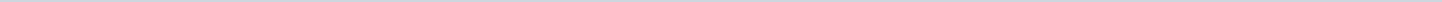 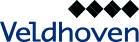 Gemeente VeldhovenAangemaakt op:Gemeente Veldhoven29-03-2024 12:16Ingekomen stukken1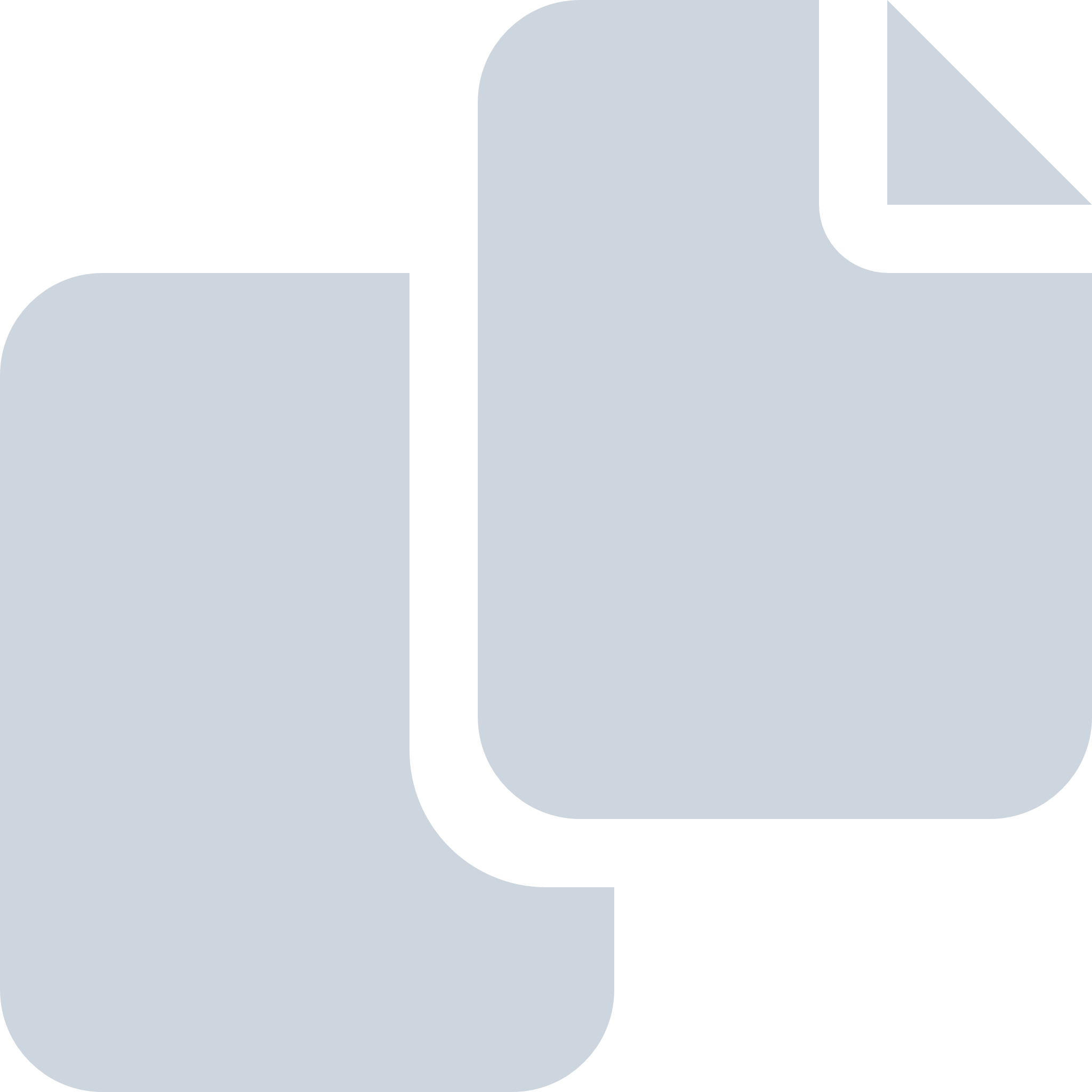 Periode: augustus 2022#Naam van documentPub. datumInfo1.Overzicht ingekomen stukken gemeenteraad Veldhoven - September 2022 - week 36 t/m 39.pdf31-08-2022PDF,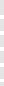 115,77 KB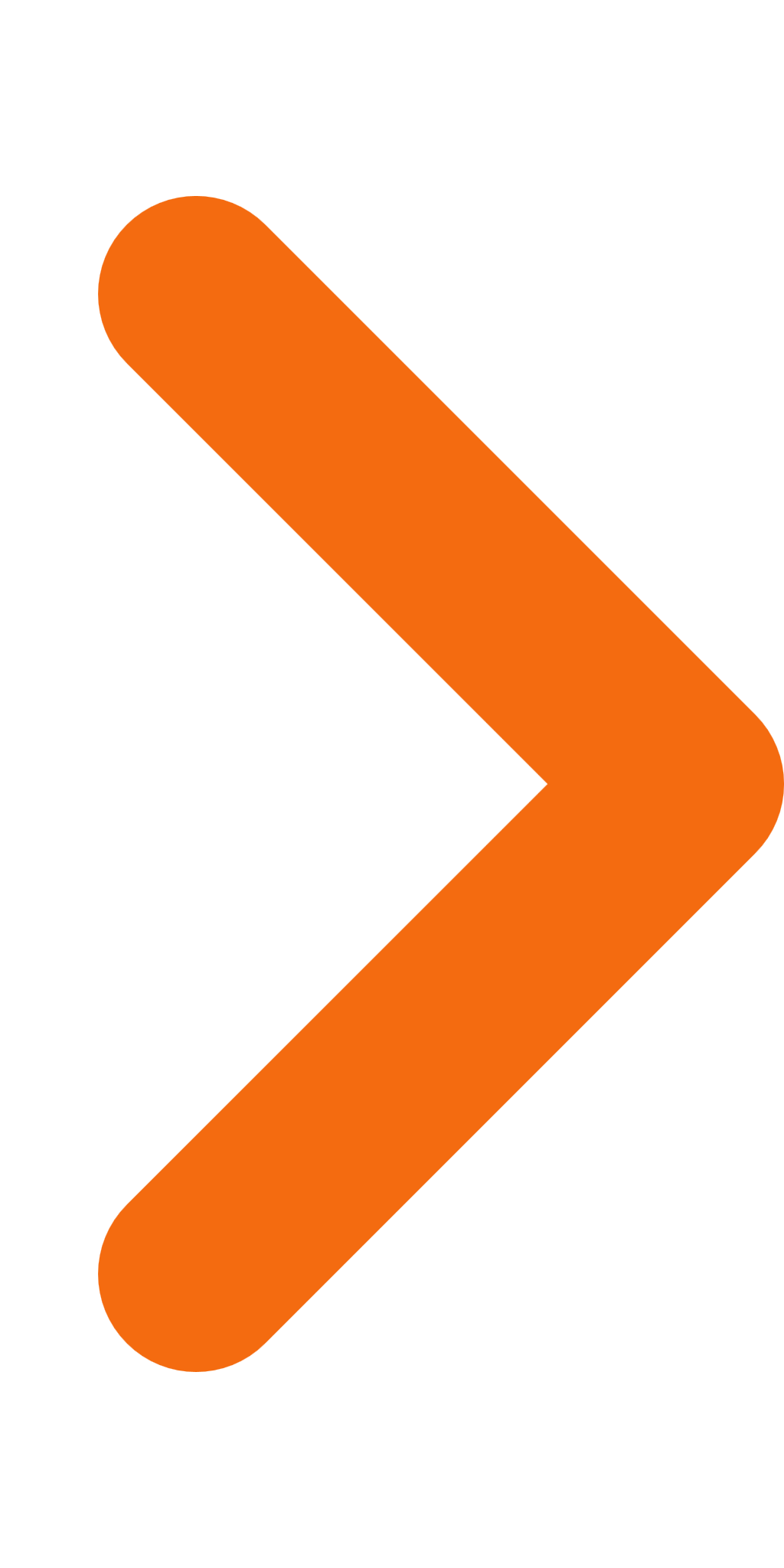 